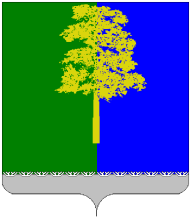 ХАНТЫ-МАНСИЙСКИЙ АВТОНОМНЫЙ ОКРУГ – ЮГРАДУМА КОНДИНСКОГО РАЙОНАРЕШЕНИЕО внесении изменений в решение Думы Кондинского района от 27 февраля 2017 года № 222 «О принятии к осуществлению полномочий по решению вопроса местного значения»В соответствии с частью 4 статьи 15 Федерального закона Российской Федерации  от 06 октября 2003 года № 131-ФЗ «Об общих принципах организации местного самоуправления в Российской Федерации», решением Думы Кондинского района от 29 мая 2013 года № 353 «О Порядке заключения соглашений с органами местного самоуправления поселений, входящих в состав Кондинского района, о передаче (принятии) осуществления части полномочий по решению вопросов местного значения», с целью эффективного исполнения вопросов местного значения поселений, Дума Кондинского района решила:В пункте 1 решения слова «на 2016-2018 годы» исключить.В пункте 2 решения после слов «в пункте 1 настоящего решения» дополнить словами «на 2017 год».Обнародовать настоящее решение в соответствии с решением Думы Кондинского района от 27 февраля 2017 года № 215 «Об утверждении Порядка опубликования (обнародования) муниципальных правовых актов и другой информации органов местного самоуправления муниципального образования Кондинский район»      и разместить на официальном сайте органов местного самоуправления Кондинского района.Настоящее решение вступает в силу после его обнародования.Контроль за выполнением настоящего решения возложить на председателя Думы Кондинского района Ю.В.Гришаева и главу Кондинского района А.В.Дубовика   в соответствии с их компетенцией.Председатель Думы Кондинского района	                                                       Ю.В. Гришаев                                Глава Кондинского района                                                                                 А.В. Дубовикпгт. Междуреченский 14 декабря 2017 года№ 353